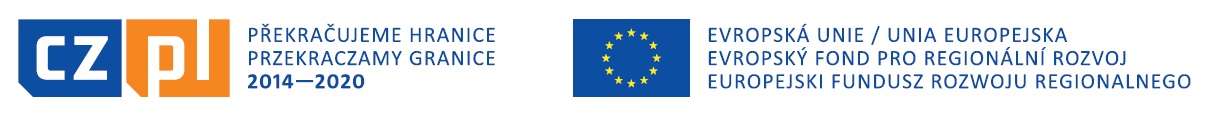 Załącznik nr. 1 Oświadczeniemiędzynarodowy publiczny konkurs plastyczny pod tytułem„Zaprojektuj Silesiankę”Zgodnie z art. 13 rozporządzenia Parlamentu Europejskiego i Rady (UE) 2016/679 z 27 kwietnia 2016r. w sprawie ochrony osób fizycznych w związku z przetwarzaniem danych osobowych i w sprawie swobodnego przepływu takich danych oraz uchylenia dyrektywy 95/46/WE (RODO) oświadczam, że wyrażam zgodę na wykorzystanie 
i publikację przez Euroregion Silesia - CZ i Stowarzyszenie Gmin Dorzecza Górnej Odry, danych osobowych 
(imię i nazwisko, wiek, klasa, szkoła) oraz wizerunku mojego dziecka na stronie internetowej projektu „Silesianki” – szlak wież i platform widokowych w Euroregionie Silesia, na FB projektu, na stronach internetowych organizatorów i do innych celów związanych z promocją konkursu „Zaprojektuj Silesiankę”, w tym prezentacji jego wyników.Jednocześnie wyrażam zgodę na publikację, przetwarzanie, wykorzystanie pracy z imieniem, nazwiskiem 
i wiekiem dziecka, w tym nazwy i adresu szkoły, do której uczęszcza moje dziecko w mediach, w tym mediach elektronicznych, według uznania organizatora oraz w celach archiwizacji wyników konkursu, itp.Zgoda udzielana jest następującym podmiotom (organizatorom konkursu):EUROREGION SILESIA – CZ, Horní nám. 69, 746 01 Opava, IČ: 68941773Stowarzyszenie Gmin Dorzecza Górnej Odry, ul. Batorego 7, 47-400 Racibórz, NIP 6391709897Imię i nazwisko dziecka: .........................................................................................................Imię i nazwisko rodzica / opiekuna prawnego: .......................................................................Podpis rodzica / opiekuna prawnego: ....................................................................................Dane kontaktowe (e-mail lub telefon): ..................................................................................